Editor ID: IIPER1680083527Metal-Organic Frameworks (MOFs): Fundamental, Properties, and ApplicationsB. B. V. Sailaja*1, Veluru Sridevi2, Christopher Voosala3, D. Sirisha4, Husam Talib Hamzah5, Thamer Adnan Abdullah61Dept. of Chemistry, Andhra university, Visakhapatnam, Andhra Pradesh, India.E mail: sailajabbv.chem@gmail.com2Department of Chemical Engineering, AU College of Engineering, Andhra University, Visakhapatnam, India. E-Mail: vellurusridevi@yahoo.co.in3Assistant Professor, Dept. Of Chemistry, Andhra University, Visakhapatnam, India. E mail: chrissvoosala@gmail.com4Research   coordinator, St Ann's college for Women, Mehdipatnam, india.E-mail sirishadavid@gmail.com5Department of Chemical Engineering, AU College of Engineering, Andhra University, Visakhapatnam, India. E-Mail: alwatanaliraqi@gmail.com6Applied Scinces Department, University of Technology, Baghdad, Iraq. E-Mail: 100249@uotechnology.edu.iqAbstract:        The Chapter provides a comprehensive overview of Metal-Organic Frameworks (MOFs), covering their fundamental aspects, properties, and wide-ranging applications. MOFs, a class of porous crystalline materials, have garnered immense attention due to their tunable structures, exceptional porosity, and unique chemical properties. This chapter delves into the synthesis methods, crystallography, and characterization techniques that underpin MOF research. It also explores the diverse properties of MOFs, including gas sorption, catalysis, and electronic behavior. Moreover, the chapter highlights the manifold applications of MOFs, spanning gas storage, drug delivery, sensing, and environmental remediation. Through this comprehensive overview, the chapter establishes a solid foundation for subsequent discussions on the advancements and emerging trends in MOF research.Keywords: Metal-Organic Frameworks (MOFs), Porous materials, Synthesis methods, Gas sorption, Catalysis, Applications1. Introduction        Metal-Organic Frameworks (MOFs) represent an intriguing class of porous materials that have emerged as a focal point of scientific research and technological innovation [1]. These materials are constructed through the self-assembly of metal ions or clusters with organic ligands, forming intricate and well-defined crystalline structures with a high degree of porosity. MOFs have captured the imagination of researchers worldwide due to their exceptional properties, such as high surface area, tunable pore size, and versatile functionality [2].        The concept of MOFs dates back to the early 1990s when researchers first synthesized simple coordination polymers based on metal centers and organic linkers. Since then, the field of MOF research has undergone exponential growth, resulting in the discovery of thousands of unique structures with diverse compositions and topologies. This rapid progress is a testament to the robustness and versatility of MOFs, as well as their immense potential in various applications [3]        In this chapter, we embark on a journey to explore the fundamental aspects, properties, and wide-ranging applications of MOFs. We will delve into the coordination chemistry that underpins their synthesis, investigating how the choice of metal ions and organic ligands influences their structure and properties (Fig.1). Additionally, we will discuss the concept of reticular chemistry [4] which serves as a guiding principle in the rational design and assembly of MOFs with specific functionalities.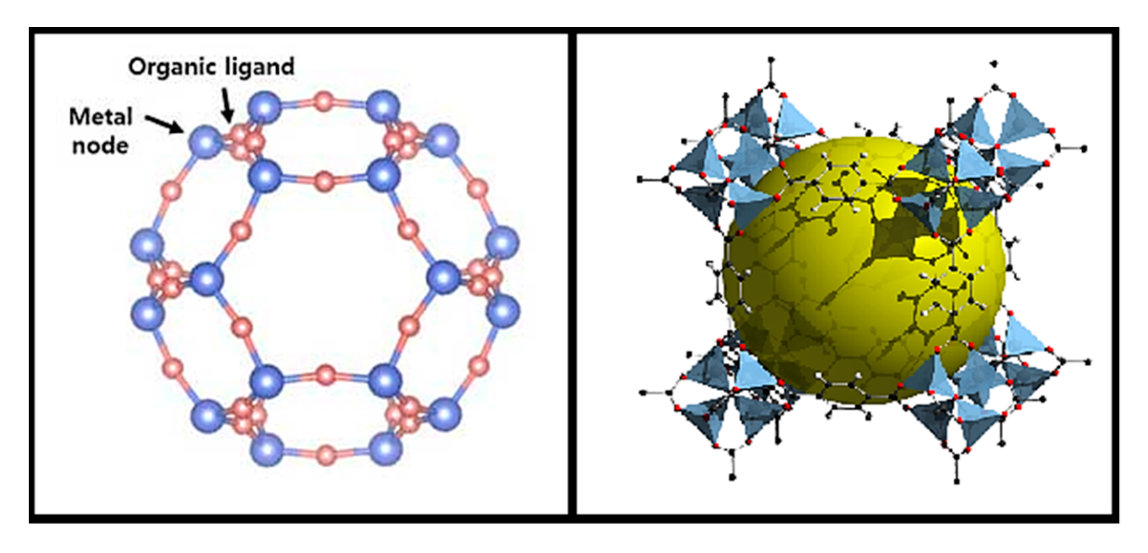 Figure 1. Metal Organic Framework showing Organic Ligand and Metal Node [20].         Understanding the properties [5] of MOFs is crucial in harnessing their potential for practical applications. We will explore their exceptional gas adsorption capacities, making them ideal candidates for gas storage and separation, as well as their thermal stability and mechanical properties that are relevant to catalysis and energy storage. Moreover, we will highlight the role of MOFs in various fields, including drug delivery, sensing, and environmental remediation, where their unique porosity and tunable functionalities offer promising solutions to real-world challenges.         Throughout this chapter, we will also discuss the characterization techniques employed to study MOFs, enabling researchers to gain insights into their structures, porosity, and properties. These techniques play a pivotal role in the advancement of MOF research and the exploration of new frontiers in materials science.         Despite the remarkable progress achieved in MOF research, challenges remain to be addressed for their widespread commercialization and practical implementation. We will explore the current obstacles and future directions in the field, seeking to unlock the full potential of MOFs in addressing global challenges and contributing to scientific and technological advancements.         In conclusion, this chapter serves as a gateway to the fascinating world of Metal-Organic Frameworks (MOFs), offering an overview of their historical development, fundamental principles, and diverse applications. As the exploration of MOFs continues to evolve, their transformative impact in various scientific and industrial domains is poised to shape the future of materials science and beyond.2. Definition of Metal-Organic Frameworks (MOFs)         Metal-Organic Frameworks (MOFs) [6] are a class of crystalline materials composed of metal ions or clusters coordinated with organic ligands. They form highly ordered three-dimensional structures characterized by a porous network, creating empty spaces or cavities within their crystal lattice. MOFs are also known as coordination polymers or porous coordination networks due to their unique structure, where metal centers are connected by organic linkers through coordination bonds, typically involving coordination of metal centers with carboxylate, nitrogen, or oxygen atoms from the organic ligands. This coordination bonding results in a highly tunable and modular architecture, allowing for the precise control of the pore size, surface area, and functionality of MOFs. As a consequence of their exceptional porosity and versatile properties, MOFs have garnered significant attention in various scientific fields, including gas storage, separation, catalysis, drug delivery, sensing, and environmental remediation.3. Importance and Significance of MOFs in Materials Science         Metal-Organic Frameworks (MOFs) hold immense importance and significance in the field of materials science, revolutionizing the way researchers approach various challenges and applications. Their unique properties and tunable structures make them highly versatile and desirable for a wide range of scientific and technological endeavors. Some key aspects of the importance and significance of MOFs in materials science include:1. High Surface Area and Porosity:          MOFs are renowned for their exceptionally high surface areas and well-defined porosity [7]. These features offer an extensive number of active sites for various interactions, making them ideal for gas storage, separation, and adsorption processes. The vast internal surface area allows for efficient sorption of gases, pollutants, and other molecules, making MOFs promising materials for environmental remediation and gas capture.2. Tailorable Properties:          MOFs exhibit an unparalleled degree of tunability. By judiciously selecting metal ions and organic ligands during synthesis, researchers can precisely control the pore size, surface functionality, and mechanical properties of MOFs. This tunability allows for the design of MOFs tailored to specific applications, such as drug delivery carriers with controlled release profiles and selective gas adsorption for targeted separation processes.3. Versatile Functionalities:        The ability to incorporate diverse functional groups within the MOF structure further enhances their significance [8]. These functional groups can confer specific catalytic, sensing, or bioactive properties to MOFs, opening up new avenues for applications in catalysis, sensing, and biomedical fields. The modularity of MOFs enables the introduction of guest molecules, ions, or nanoparticles, further expanding their functional diversity.4. Sustainable and Green Materials:          MOFs are often considered green and sustainable materials due to their potential for recycling and low energy consumption during synthesis. The ability to capture, store, and release gases can contribute to carbon capture and storage (CCS) technologies, playing a crucial role in mitigating greenhouse gas emissions. Moreover, the use of abundant and inexpensive starting materials in MOF synthesis aligns with sustainable material design principles.5. Advanced Materials for Energy Storage:         MOFs have shown promise in energy storage applications (Fig.2), particularly for gas storage and separation. They hold potential for hydrogen storage in fuel cell technologies and natural gas storage for efficient transportation and energy applications. MOFs with high surface areas and tunable pore sizes enable energy-efficient adsorption and release of gas molecules.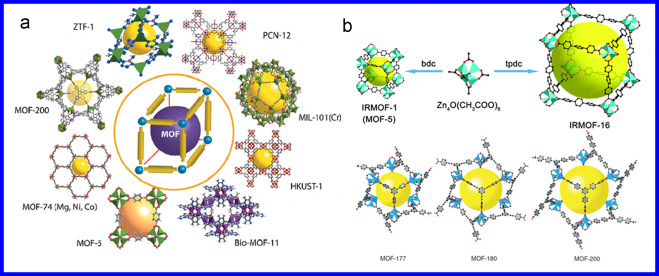 Figure 2. MOF for Energy Storage.6. Catalysis and Green Chemistry:           MOFs serve as exceptional catalysts due to their accessible active sites, tunable pore size, and tailored functionalities. They can enhance reaction rates, selectivity, and stability in various catalytic processes. MOFs have found applications in green chemistry, enabling more sustainable and environmentally friendly routes for chemical synthesis.7. Advancements in Nanotechnology:          The unique properties of MOFs, such as nano porosity and surface area, have led to their integration with nanotechnology. MOFs can serve as hosts for nanoparticles, enhancing their catalytic activity or acting as carriers for drug delivery and imaging agents in nanomedicine.8. Challenges in Materials Science:         The study of MOFs presents intriguing challenges in materials science, including understanding the principles governing their self-assembly, predicting their properties, and exploring novel synthesis methods. These challenges drive innovative research and contribute to the advancement of materials science as a whole.         In conclusion, MOFs have emerged as a pivotal class of materials with far-reaching applications in materials science. Their high surface area, tunable properties, and versatile functionalities have opened up new possibilities in gas storage, catalysis, energy storage, and environmental remediation. The significance of MOFs extends beyond their unique properties, as they contribute to sustainability, green chemistry, and advancements in nanotechnology. As researchers continue to explore and harness the potential of MOFs, they are poised to drive transformative innovations and address global challenges across multiple disciplines.4. Historical Perspective4.1. Early Development and Discovery of MOFs        The history of Metal-Organic Frameworks (MOFs) traces back to the early 1990s, although the concepts underlying these materials have their roots in coordination chemistry and crystal engineering from earlier decades. The development of MOFs can be attributed to several key milestones and pioneering researchers who laid the foundation for the field's rapid growth. This historical perspective sheds light on the critical advancements that shaped the emergence and understanding of MOFs as a distinct class of materials.4.2. Early Coordination Polymers          The journey towards MOFs began with the synthesis of coordination polymers, also known as coordination networks, in the 1970s and 1980s. These materials were formed by the coordination of metal ions with organic ligands, resulting in one-dimensional chain-like structures. The early coordination polymers were relatively simple and typically lacked the intricate three-dimensional networks observed in modern MOFs.4.3. Discovery of First MOF: Cu3(BTC)2        The true birth of MOFs can be credited to the groundbreaking work of Prof. Gérard Férey and his team at the University of Versailles in 1999. They successfully synthesized the first true MOF, named Cu3(BTC)2 (BTC = benzene-1,3,5-tricarboxylate) [9]. This material, also known as HKUST-1, demonstrated a highly porous crystalline structure with copper clusters interconnected by organic ligands. Cu3(BTC)2 became a pioneering example of the emerging MOF family, showcasing the potential for constructing ordered and porous networks with unprecedented surface areas (Fig.3).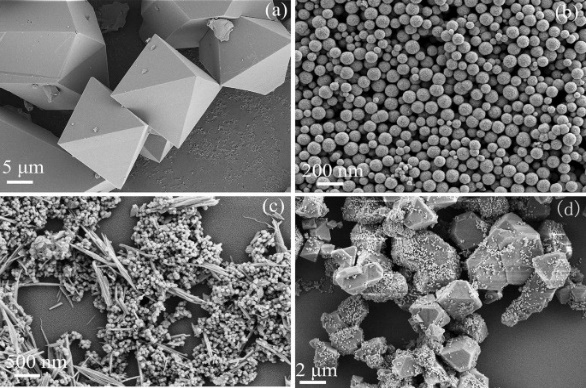 Figure 3. Scanning electron microscopy (SEM) images of MOF-199 (a), Fe3O4 (b), Fe3O4/Cu(OH)2 (c), and Fe3O4/MOF-199 (d). MOF: metal-organic framework [21].4.4. Expansion of MOF Families          Following the discovery of Cu3(BTC)2, researchers began exploring different metal ions and organic ligands to synthesize a diverse range of MOFs. In 2003, the first zirconium-based MOF, UiO-66, was reported by Prof. Karl Petter Lillerud and his team at the University of Oslo. This marked a significant advancement in MOF chemistry, as zirconium-based MOFs exhibited exceptional thermal and chemical stability, opening up new possibilities for applications.4.5. The "Reticular Chemistry" Concept [10]          The concept of "reticular chemistry," introduced by Prof. Omar M. Yaghi in 2003, further accelerated the design and synthesis of MOFs. Reticular chemistry emphasizes the assembly of MOFs using well-defined building units, referred to as "reticular nodes" and "organic linkers." This approach allowed researchers to create new MOFs with tailored properties by precisely controlling the building blocks' geometry and functionalities.4.6. The MOF Revolution          From the mid-2000s onward, MOF research experienced a revolution, with an explosion of new structures and applications. This period witnessed the discovery of numerous MOFs with diverse topologies, pore sizes, and functionalities. MOFs found applications in gas storage, separation, catalysis, drug delivery, and sensing, among others, establishing themselves as versatile and transformative materials in multiple scientific and technological domains.4.7. Nobel Prize in Chemistry (2019)         In recognition of their groundbreaking contributions to MOF chemistry, Prof. Gérard Férey and Prof. Omar M. Yaghi were jointly awarded the Nobel Prize in Chemistry in 2019. The award highlighted the significance of MOFs and reticular chemistry in the development of new materials with vast potential for various applications.          In conclusion, the historical perspective of MOFs traces a remarkable journey from the early coordination polymers to the revolutionary class of materials that they are today. The dedication and ingenuity of pioneering researchers laid the groundwork for the rapid growth and diverse applications of MOFs, positioning them at the forefront of materials science and advancing our understanding of porous materials.Top of Form5. Key Milestones in MOF Research         MOF research has witnessed several key milestones since the discovery of the first MOF, Cu3(BTC)2, in 1999. The introduction of reticular chemistry, the expansion of MOF families, and the exploration of diverse applications have shaped the field's development. MOFs have emerged as versatile materials with transformative potential, driving innovation in diverse scientific and technological domains.6. Fundamentals of MOFs6.1. MOF Structure and Composition         Metal-Organic Frameworks (MOFs) are unique materials characterized by their highly ordered and crystalline structures, which consist of metal ions or clusters coordinated with organic ligands [6]. The structural arrangement of MOFs is governed by coordination bonds between the metal centers and the ligands, resulting in a three-dimensional porous network. The composition of MOFs includes metal nodes or clusters, organic ligands, and, in some cases, solvent molecules or guest species within the pores. Understanding the structure and composition of MOFs is fundamental to tailoring their properties for specific applications.1. Metal Nodes or Clusters:         MOFs are constructed using metal ions or metal clusters as the central nodes. Commonly used metal ions include transition metals such as zinc (Zn), copper (Cu), iron (Fe), and zirconium (Zr), as well as lanthanide and actinide metals. The choice of metal influences the MOF's properties, including its stability, reactivity, and catalytic activity.2. Organic Ligands:         The organic ligands serve as connectors between metal nodes, forming coordination bonds with the metal centers. The ligands are typically organic molecules with multiple functional groups that facilitate coordination to the metal ions. Carboxylates (e.g., benzenedicarboxylate, isophthalate) and nitrogen-containing ligands (e.g., pyridine-based ligands) are commonly used in MOF synthesis. The selection of ligands affects the MOF's topology, porosity, and chemical properties.3. Linker Topology:         The arrangement of metal nodes and ligands determines the MOF's topology. Topology refers to the connectivity pattern and spatial arrangement of nodes and ligands in the framework. Various topologies, such as cubic, hexagonal, or trinodal, can be achieved through the combination of different metal nodes and organic ligands. The specific topology impacts the size and shape of the pores and influences the accessibility of active sites within the MOF structure.4. Pore Size and Surface Area:         The arrangement of metal nodes and ligands results in the formation of pores and channels within the MOF structure. The size and shape of these pores can be tailored by selecting appropriate ligands and metal nodes. MOFs are known for their exceptionally high surface areas due to the presence of these pores. The surface area of MOFs often exceeds thousands of square meters per gram, making them excellent candidates for gas adsorption and storage applications.5. Guest Molecules and Solvent Inclusion:         MOF pores can accommodate guest molecules, including solvent molecules used during MOF synthesis. Guest molecules can be adsorbed onto the MOF surface or within its pores, leading to structural changes and influencing the material's properties. Guest molecules can also impart functionality to the MOF, such as enhanced catalytic activity or sensing capabilities.In summary, MOFs possess a well-defined and ordered structure formed by metal nodes coordinated with organic ligands through coordination bonds. The composition of MOFs includes metal ions or clusters, organic ligands, and potentially guest species within the porous framework. The arrangement of metal nodes and ligands determines the MOF's topology, pore size, and surface area, making them highly versatile materials with applications across various scientific and technological domains.6.2. Coordination Chemistry in MOF Synthesis         Coordination chemistry plays a pivotal role in the synthesis of Metal-Organic Frameworks (MOFs). The formation of MOFs involves the coordination of metal ions or clusters with organic ligands through coordination bonds, resulting in the self-assembly of well-defined crystalline structures. Understanding coordination chemistry is essential for tailoring MOF properties and designing new materials with specific characteristics. The key aspects of coordination chemistry in MOF synthesis are as follows:1. Coordination Bonds:         Coordination bonds are formed between metal centers and the coordinating atoms of organic ligands. These bonds arise from the sharing of electron pairs between the metal and the ligand. The coordination bonds are typically formed through donor atoms, such as oxygen, nitrogen, or sulfur, present in the ligand's functional groups. The nature of coordination bonds determines the stability and reactivity of MOFs.2. Metal-Ligand Coordination Modes:         The coordination mode between metal ions and ligands defines how many coordinating atoms of the ligand are involved in bonding with a single metal center (Fig.4). Common coordination modes include bidentate (two coordinating atoms), tridentate (three coordinating atoms), and hexadentate (six coordinating atoms). The choice of coordination mode impacts the MOF's topology, as well as the number and arrangement of pores within the structure.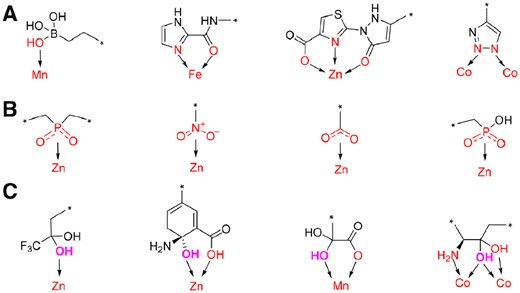 Figure 4. Examples of Metal-Ligand Coordination modes [22].3. Ligand Design and Functionality:         The design of ligands is crucial in MOF synthesis, as it determines the chemical properties and functionalities of the resulting MOFs. Ligands with specific functional groups can impart desired properties, such as enhanced catalytic activity, gas adsorption selectivity, or biocompatibility. The incorporation of different functional groups allows the tailoring of MOFs for diverse applications.4. Metal Center Selection:         The choice of metal ions or clusters influences the properties of MOFs, such as their stability, porosity, and reactivity. Different metal centers have distinct coordination preferences and can result in MOFs with varying structures and properties. Transition metals, lanthanides, and actinides are commonly used as metal centers in MOF synthesis.5. Solvent and Reaction Conditions:         The solvent and reaction conditions during MOF synthesis play a significant role in controlling the crystallization process and the formation of the desired MOF structure. Solvent molecules may be incorporated into the MOF structure or serve as template agents for directing the framework's growth. Optimizing the solvent and reaction conditions is critical to obtaining high-quality MOFs with the desired properties.6. Coordinative Saturation and Pore Size:          Coordinative saturation refers to the number of coordinating sites occupied by metal ions. In some cases, coordinative saturation may be achieved to create MOFs with closed pores, limiting guest molecule adsorption. Conversely, undercoordination can result in open pores with accessible active sites, leading to high surface areas and exceptional gas adsorption properties.Coordination chemistry provides a powerful framework for designing and synthesizing MOFs with diverse structures and tailored properties. By carefully selecting ligands, metal centers, and reaction conditions, researchers can create MOFs with specific functionalities suited for applications ranging from gas storage and separation to catalysis, drug delivery, and environmental remediation. The versatility of coordination chemistry in MOF synthesis continues to drive innovation and advancements in the field of porous materials and thin films6.3. Reticular Chemistry: Rational Design of MOFs [10]          Coordination chemistry plays a pivotal role in the synthesis of Metal-Organic Frameworks (MOFs). The formation of MOFs involves the coordination of metal ions or clusters with organic ligands through coordination bonds, resulting in the self-assembly of well-defined crystalline structures. Understanding coordination chemistry is essential for tailoring MOF properties and designing new materials with specific characteristics. The key aspects of coordination chemistry in MOF synthesis are as follows:1. Coordination Bonds:         Coordination bonds are formed between metal centers and the coordinating atoms of organic ligands. These bonds arise from the sharing of electron pairs between the metal and the ligand. The coordination bonds are typically formed through donor atoms, such as oxygen, nitrogen, or sulfur, present in the ligand's functional groups. The nature of coordination bonds determines the stability and reactivity of MOFs.2. Metal-Ligand Coordination Modes:         The coordination mode between metal ions and ligands defines how many coordinating atoms of the ligand are involved in bonding with a single metal center. Common coordination modes include bidentate (two coordinating atoms), tridentate (three coordinating atoms), and hexadentate (six coordinating atoms). The choice of coordination mode impacts the MOF's topology, as well as the number and arrangement of pores within the structure.3. Ligand Design and Functionality:         The design of ligands is crucial in MOF synthesis, as it determines the chemical properties and functionalities of the resulting MOFs. Ligands with specific functional groups can impart desired properties, such as enhanced catalytic activity, gas adsorption selectivity, or biocompatibility. The incorporation of different functional groups allows the tailoring of MOFs for diverse applications.4. Metal Center Selection:        The choice of metal ions or clusters influences the properties of MOFs, such as their stability, porosity, and reactivity. Different metal centers have distinct coordination preferences and can result in MOFs with varying structures and properties. Transition metals, lanthanides, and actinides are commonly used as metal centers in MOF synthesis.5. Solvent and Reaction Conditions:         The solvent and reaction conditions during MOF synthesis play a significant role in controlling the crystallization process and the formation of the desired MOF structure. Solvent molecules may be incorporated into the MOF structure or serve as template agents for directing the framework's growth. Optimizing the solvent and reaction conditions is critical to obtaining high-quality MOFs with the desired properties.6. Coordinative Saturation and Pore Size:         Coordinative saturation refers to the number of coordinating sites occupied by metal ions. In some cases, coordinative saturation may be achieved to create MOFs with closed pores, limiting guest molecule adsorption. Conversely, undercoordination can result in open pores with accessible active sites, leading to high surface areas and exceptional gas adsorption properties.Coordination chemistry provides a powerful framework for designing and synthesizing MOFs with diverse structures and tailored properties. By carefully selecting ligands, metal centers, and reaction conditions, researchers can create MOFs with specific functionalities suited for applications ranging from gas storage and separation to catalysis, drug delivery, and environmental remediation. The versatility of coordination chemistry in MOF synthesis continues to drive innovation and advancements in the field of porous materials.6.4. Crystal Structures and Topologies of MOFs         The crystal structures and topologies of Metal-Organic Frameworks (MOFs) are fundamental to their unique properties and applications. The arrangement of metal nodes or clusters coordinated with organic ligands determines the three-dimensional framework of MOFs. Understanding MOF crystal structures and topologies is crucial for predicting their porosity, surface area, and accessibility of active sites, which are essential for various applications, including gas storage, separation, catalysis, and drug delivery. Here are the key aspects of MOF crystal structures and topologies:1. Coordination Networks:          MOFs are coordination networks with a periodic arrangement of metal ions or clusters interconnected by organic ligands through coordination bonds. The resulting framework exhibits a highly ordered and crystalline structure. The coordination bonds between the metal centers and ligands provide the stability and rigidity to MOF structures.2. Unit Cells and Lattice Parameters:         The crystal structure of MOFs is described by unit cells, which are repeating units that define the periodic arrangement of atoms within the crystal lattice. The dimensions of the unit cell are represented by lattice parameters, such as a, b, and c, which correspond to the dimensions along the crystallographic axes. The lattice parameters determine the size and shape of the MOF unit cell.3. Pore Structure and Channels:         The coordination networks in MOFs result in the formation of pores and channels within the crystal structure. These pores are empty spaces within the framework that can accommodate guest molecules or ions. The arrangement of metal nodes and organic linkers dictates the size and shape of the pores and channels, making them tunable for specific applications.4. Topological Analysis:          Topological analysis is a powerful tool to classify MOF structures based on their connectivity patterns. It involves characterizing the arrangement of nodes and ligands to identify the underlying network topology. Different MOFs can share the same topology, even if they have distinct ligands or metal nodes. This classification aids in the systematic study of MOFs and the prediction of their properties.5. Classification of MOFs:         MOFs are classified into different families based on their topologies. Examples of MOF families include the primitive cubic family (e.g., MOF-5), the binodal family (e.g., UiO-66), the trinodal family (e.g., MIL-101), and more complex polyhedral frameworks (e.g., MOF-74). Each family exhibits characteristic connectivity patterns, which contribute to their specific properties and applications.6. Isoreticular MOFs:        Isoreticular MOFs refer to a class of MOFs that share the same topology but have different metal centers or organic linkers. The isoreticular approach allows for the synthesis of MOFs with similar structures but varying pore sizes, surface areas, and functionalities. It is particularly useful for exploring the impact of different building blocks on MOF properties.In conclusion, the crystal structures and topologies of MOFs are critical aspects that determine their properties and applications. The arrangement of metal nodes and organic linkers in coordination networks gives rise to the highly ordered and porous MOF structures. Understanding MOF crystal structures and topologies allows researchers to design and tailor MOFs for specific applications, making them versatile and promising materials in materials science and beyond.7. Properties of MOFs7.1. High Surface Area and Porosity        One of the most remarkable features of Metal-Organic Frameworks (MOFs) is their high surface area and porosity. These materials exhibit a vast internal network of pores and channels, providing a large accessible surface area per unit mass. The exceptional surface area and porosity of MOFs are fundamental to their wide-ranging applications, particularly in gas storage, separation, and adsorption processes. Here are the key aspects of high surface area and porosity in MOFs:[5]1. Extended Crystalline Structure:         MOFs possess an extended crystalline structure with periodic arrays of metal nodes or clusters interconnected by organic ligands. This arrangement creates a highly ordered framework with uniform pores and channels throughout the material. The periodic nature of the structure contributes to the large surface area accessible to guest molecules.2. Tunable Pore Sizes:          The choice of metal nodes and organic linkers allows researchers to tailor the pore sizes and shapes in MOFs. The tunability of pore sizes enables MOFs to selectively adsorb different gas molecules or ions, making them suitable for various gas storage and separation applications.3. High Surface Area-to-Volume Ratio:         Due to their intricate porous structure, MOFs exhibit an extraordinary surface area-to-volume ratio. This means that a relatively small amount of MOF material can provide a vast surface area, making them highly efficient in adsorption processes.4. Gas Adsorption and Storage:         MOFs are well-known for their exceptional gas adsorption capacities. The porous framework of MOFs allows guest molecules to enter the pores and interact with the accessible active sites on the metal centers or organic ligands. This gas adsorption ability makes MOFs promising materials for gas storage applications, such as hydrogen storage for fuel cells and natural gas storage.5. Selective Adsorption and Separation:         The tunable pore sizes and surface functionalities in MOFs enable selective adsorption and separation of gases and other molecules. MOFs can selectively capture specific molecules from a mixture, making them valuable in gas separation processes, such as carbon dioxide capture and removal of impurities from natural gas.6. Catalysis and Surface Reactivity:         The high surface area and accessible active sites in MOFs are advantageous for catalytic applications. MOFs can serve as catalysts in various chemical reactions due to the availability of coordinatively unsaturated metal centers or functional groups on the organic linkers. The confined spaces within the pores can enhance catalytic activity and selectivity.7. Drug Delivery and Sensing [11]         The porosity of MOFs allows for the incorporation of guest molecules, including drugs or sensing agents, into the framework. This capability makes MOFs attractive for drug delivery systems, where the controlled release of therapeutics can be achieved. Additionally, the presence of guest molecules within the pores can modulate the optical and electronic properties of MOFs, enabling sensing applications.In conclusion, the high surface area and porosity are defining features of Metal-Organic Frameworks, contributing to their exceptional gas adsorption capacities, selective adsorption and separation abilities, and catalytic applications. The tunable pore sizes and surface functionalities further expand the versatility of MOFs in various scientific and industrial fields, making them highly sought-after materials for addressing critical challenges and advancing technological innovations.7.2. Gas Adsorption and Storage Capacities         Metal-Organic Frameworks (MOFs) exhibit exceptional gas adsorption [12] and storage capacities, making them promising materials for various applications in gas separation, storage, and purification processes. The unique combination of high surface area, tunable porosity, and accessible active sites allows MOFs to adsorb large quantities of gas molecules. The gas adsorption and storage capacities in MOFs are influenced by several factors, including the choice of metal nodes, ligands, and the structural arrangement of the framework. Here are the key aspects of gas adsorption and storage capacities in MOFs:1. High Surface Area:         MOFs possess extraordinarily high surface areas, often exceeding thousands of square meters per gram. The extended crystalline structure of MOFs, along with their porous nature, provides a large number of accessible active sites where gas molecules can be adsorbed.2. Tunable Porosity:         The porosity of MOFs can be tailored by selecting appropriate metal nodes and organic linkers. The ability to tune the pore sizes allows MOFs to accommodate a wide range of gas molecules with varying sizes, making them versatile materials for gas adsorption.3. Specific Surface Interactions:          The metal centers and ligands in MOFs can interact with gas molecules through specific surface interactions, such as van der Waals forces, hydrogen bonding, and coordination interactions. These interactions play a crucial role in enhancing the gas adsorption capacities and selectivity of MOFs.4. High Gas Uptake:         MOFs exhibit remarkable gas uptake capacities due to their extensive surface area and porous structure. This allows MOFs to adsorb large quantities of gas molecules, making them suitable for gas storage applications.5. Selective Gas Adsorption:          The tunable pore sizes and surface functionalities of MOFs enable selective gas adsorption. MOFs can selectively capture specific gas molecules while excluding others from entering the pores. This selectivity is advantageous for gas separation processes and gas purification.6. Hydrogen Storage:         MOFs are particularly attractive for hydrogen storage applications. Hydrogen has been considered as a clean and renewable energy carrier, and MOFs have shown promise in storing hydrogen for fuel cell applications. MOFs with suitable pore sizes and adsorption energies can achieve high hydrogen storage capacities.7. Carbon Dioxide Capture:         MOFs can be designed to capture carbon dioxide (CO2) [13] from flue gases or other emission sources. The large surface area and selective adsorption of CO2 make MOFs promising materials for carbon capture and sequestration, contributing to efforts in mitigating greenhouse gas emissions.8. Natural Gas Purification:         MOFs have been explored for natural gas purification, where they can selectively remove impurities like sulfur-containing compounds and moisture. The adsorption of these impurities helps in improving the quality and safety of natural gas.In summary, the gas adsorption and storage capacities of MOFs are a result of their high surface area, tunable porosity, and specific surface interactions with gas molecules. These properties make MOFs versatile materials for gas separation, storage, and purification applications. Their potential in hydrogen storage, carbon dioxide capture, natural gas purification, and other gas-related processes positions MOFs as promising candidates for addressing energy and environmental challenges [14]7.3. Thermal and Mechanical Properties of Metal-Organic Frameworks (MOFs)        The thermal and mechanical properties of Metal-Organic Frameworks (MOFs) are crucial considerations for their practical applications in various fields [15]. Understanding the behavior of MOFs under different temperature conditions and mechanical stresses is essential for ensuring their stability, reliability, and performance. Here are the key aspects of the thermal and mechanical properties of MOFs:1. Thermal Stability:         The thermal stability of MOFs refers to their ability to withstand high temperatures without undergoing significant structural degradation. MOFs often have high surface areas and intricate porous structures, making them susceptible to changes in their crystallinity and porosity at elevated temperatures. The thermal stability is influenced by the choice of metal centers, organic ligands, and the strength of coordination bonds. It is important to design MOFs with appropriate metal-ligand combinations to enhance their thermal stability for specific applications, such as catalysis and gas storage.2. Framework Flexibility:         Some MOFs exhibit framework flexibility, where the structure can undergo reversible structural changes in response to external stimuli, such as temperature or gas adsorption. This flexibility can impact the mechanical properties of MOFs and their performance in applications like gas storage and separation. Understanding the extent of framework flexibility is essential for predicting MOF behavior and stability.3. Thermal Expansion:         The thermal expansion of MOFs refers to their dimensional changes in response to temperature variations. Unlike traditional inorganic materials, MOFs often have higher coefficients of thermal expansion due to their organic components. The thermal expansion behavior of MOFs can be important in applications where dimensional stability is critical.4. Mechanical Strength:         The mechanical strength of MOFs determines their ability to withstand mechanical stresses without structural failure. MOFs with weak coordination bonds may exhibit lower mechanical strength, making them more susceptible to breakage or deformation under pressure. For applications requiring mechanical stability, it is essential to select MOFs with robust coordination bonds and suitable mechanical properties.5. Elasticity and Plasticity:         MOFs can exhibit either elastic or plastic behavior under mechanical stress. Elastic MOFs return to their original shape after stress is released, while plastic MOFs undergo permanent deformation. The elasticity and plasticity of MOFs depend on their specific structures and coordination networks. The understanding of these mechanical properties is vital for engineering MOFs in applications like drug delivery and sensing, where mechanical deformation may be desirable.6. Mechanical Modulus:         The mechanical modulus of MOFs quantifies their stiffness or rigidity under applied stress. The mechanical modulus is an important parameter for predicting the mechanical stability and performance of MOFs in various applications. High mechanical modulus is desirable in certain applications like gas adsorption and storage to prevent framework collapse under gas pressure. In conclusion, the thermal and mechanical properties of MOFs play a significant role in determining their stability, performance, and reliability in various applications. Tailoring the choice of metal nodes, ligands, and coordination bonds allows researchers to engineer MOFs with enhanced thermal stability, mechanical strength, and flexibility, making them suitable candidates for a wide range of scientific, environmental, and industrial applications. Additionally, the understanding of the thermal and mechanical properties aids in the safe and efficient deployment of MOFs in real-world scenarios.7.4. Electrical Conductivity and Optical Properties         Metal-Organic Frameworks (MOFs) are known for their fascinating structural diversity and tunable properties, including their electrical conductivity and optical properties [16]. While MOFs are generally considered insulating materials, there have been notable advances in modifying their electronic structure to exhibit semiconducting or even conducting behavior. Additionally, the presence of metal centers and organic ligands in MOFs can impart interesting optical properties, making them attractive for optoelectronic applications. Here are the key aspects of electrical conductivity and optical properties of MOFs:1. Electrical Conductivity:         In their pristine form, most MOFs are insulators because their electronic structures typically involve localized electronic states and wide energy band gaps. However, it is possible to introduce electronic conductivity in MOFs through different strategies:Doping: The introduction of guest molecules or metal dopants into the MOF structure can create charge carriers and enhance electrical conductivity [17].Redox-Active Ligands: Organic ligands with redox-active moieties can enable electron transfer within the MOF, resulting in enhanced conductivity.Conducting MOFs: Some MOFs with metal centers featuring partially filled d or f orbitals can exhibit inherent conductivity due to the presence of mobile charge carriers.These approaches have led to the development of conductive MOFs, which show promise in applications such as sensors, electrocatalysis, and energy storage devices.2. Semiconducting Behavior:         By controlling the composition and arrangement of metal centers and organic ligands, MOFs can be engineered to exhibit semiconducting behavior. The energy band gap of semiconducting MOFs can be tuned by adjusting the ligand structure, which enables the design of materials for light harvesting, photocatalysis, and photodetection applications [18]3. Optoelectronic Properties:         The presence of metal centers and ligands with π-conjugated systems in MOFs contributes to their unique optical properties. MOFs can display interesting photoluminescence (emission of light upon excitation), which can be tuned by modifying the ligand structure or introducing guest molecules. These luminescent properties have potential applications in sensors and imaging technologies.Additionally, the coordination environment around metal centers in MOFs can lead to unique optical behaviors such as metal-centered luminescence and ligand-to-metal charge transfer (LMCT) transitions, which are relevant to understanding their optical response.4. Nonlinear Optical Properties:         MOFs with specific metal centers and ligands can exhibit nonlinear optical properties, meaning they can generate harmonic frequencies upon exposure to intense light. This property has applications in optical signal processing and laser frequency conversion.5. Photochromic Behavior:         Some MOFs can undergo reversible structural changes upon exposure to light, resulting in photochromic behavior. These materials can switch between different crystallographic forms, which could be exploited in data storage and optomechanical devices.In summary, while most MOFs are insulating materials, advances in MOF design and engineering have allowed for the development of conductive and semiconducting MOFs with interesting optoelectronic properties. By manipulating the composition and structure of MOFs, researchers can tailor their electrical conductivity and optical response, making them attractive candidates for various electronic and photonic applications. The continuous exploration of MOFs' electronic and optical properties opens up exciting opportunities for advancing materials science and developing new technologies.8. Challenges and Future Directions         Metal-Organic Frameworks (MOFs) have emerged as a highly versatile class of materials with diverse applications, but there are still several challenges and opportunities for further advancements in MOF research. Addressing these challenges and exploring new directions will be critical to unlocking the full potential of MOFs in various scientific and industrial domains. Here are some of the key challenges and future directions in MOF research:8.1. Stability and Reactivity of MOFs         The stability and reactivity of Metal-Organic Frameworks (MOFs) are essential factors that influence their practical applications and performance. MOFs are porous materials with intricate structures (Fig.5), and their stability under different environmental conditions and chemical interactions is critical for their long-term use. Additionally, the reactivity of MOFs, particularly in catalysis and sensing applications, is a crucial aspect that determines their efficiency and selectivity. Here are the key considerations regarding the stability and reactivity of MOFs: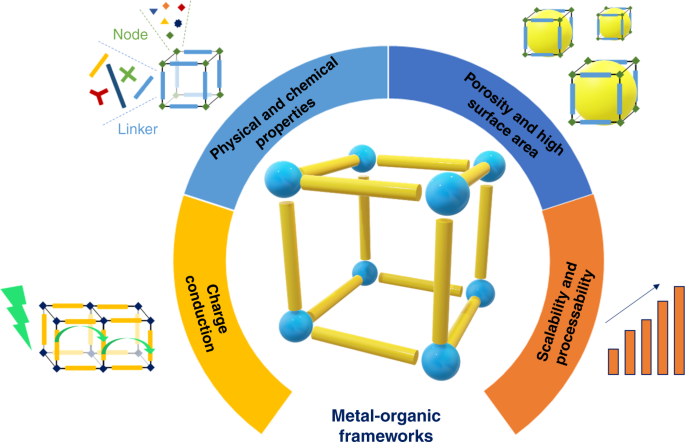 Figure 5. MOF-properties [23].1. Moisture and Chemical Stability:        Many MOFs are sensitive to moisture and can undergo structural degradation or collapse when exposed to water. This limits their practical applications in humid environments or in contact with aqueous solutions. Researchers are actively working to develop MOFs with enhanced moisture stability by using hydrophobic ligands, improving metal-ligand coordination, or incorporating water-stable metal centers.Chemical stability is also essential when MOFs are exposed to acidic or basic environments or in the presence of various chemicals. Ensuring chemical stability is crucial for using MOFs in gas separation, catalysis, and other reactive processes.2. Thermal Stability:        The thermal stability of MOFs is an important consideration, especially when they are used in high-temperature applications or subjected to thermal cycles. Some MOFs can undergo structural transformations or degradation at elevated temperatures, impacting their performance. Developing MOFs with improved thermal stability is essential for practical applications in thermally demanding processes.3. Framework Flexibility and Dynamic Behavior:        Some MOFs exhibit framework flexibility, which means they can undergo reversible structural changes in response to external stimuli, such as guest molecule adsorption or temperature variation. While dynamic behavior can be advantageous for gas separation and storage, it may also affect the long-term stability of the MOF. Understanding and controlling framework flexibility is crucial for utilizing MOFs in specific applications.4. Chemical Reactivity and Catalysis:        MOFs can exhibit unique chemical reactivity due to the presence of metal centers and functional groups on ligands. This reactivity can be harnessed for catalysis and other chemical transformations. However, it is essential to consider the stability of the MOF framework under reaction conditions to avoid unwanted degradation or loss of activity.5. Compatibility with Guest Molecules:        MOFs are often used to adsorb and store guest molecules, such as gases or solvents. It is crucial to consider the compatibility between the MOF framework and the guest molecules to prevent structural damage or loss of adsorption capacity.6. Aging and Long-Term Stability:        Understanding the aging behavior of MOFs is important for predicting their long-term stability and performance. Over time, MOFs may undergo structural changes or degradation due to exposure to environmental factors, affecting their properties and applications.7. Degradation in Aggressive Environments:         In some applications, MOFs may be exposed to aggressive environments, such as in the presence of corrosive chemicals or in extreme conditions. Investigating the stability of MOFs under such conditions is critical to assess their suitability for specific industrial applications. In summary, the stability and reactivity of MOFs are key considerations that impact their practical applications and performance. Researchers are continuously exploring new strategies to enhance the stability of MOFs, improve their resistance to environmental factors, and control their reactivity for specific applications. Addressing these challenges will open up exciting opportunities for expanding the use of MOFs in various scientific, environmental, and industrial applications.8.2. Scalability and Cost-effectiveness of Synthesis         The scalability and cost-effectiveness of MOF synthesis are critical factors for their practical and widespread applications in various industries. While MOFs have shown immense potential in laboratory-scale research, transitioning their synthesis to large-scale production presents several challenges. Addressing these challenges is essential to unlock the full potential of MOFs for industrial applications. Here are the key considerations regarding the scalability and cost-effectiveness of MOF synthesis:1. Precursors and Starting Materials:         The choice of precursors and starting materials plays a significant role in the scalability and cost-effectiveness of MOF synthesis. Identifying inexpensive and readily available precursors is crucial to keep the production costs low.2. Solvents and Reaction Conditions:         The choice of solvents and reaction conditions used during MOF synthesis can significantly impact the scalability and cost-effectiveness. Large-scale synthesis requires careful consideration of solvent usage, as solvents can be costly and contribute to waste generation. Implementing more environmentally friendly and sustainable reaction conditions is also essential.3. Catalysts and Additives:        The use of catalysts and additives can influence the reaction kinetics and yield during MOF synthesis. Identifying efficient catalysts and additives that facilitate MOF formation and reduce the reaction time can improve the scalability and cost-effectiveness of the process.4. Energy Efficiency:         Energy consumption is a crucial aspect of large-scale synthesis. Developing energy-efficient methods for MOF synthesis can significantly reduce production costs and make the process more economically viable.5. Continuous Flow Synthesis:         Continuous flow synthesis is an emerging approach that offers advantages for scalability and cost-effectiveness. Unlike traditional batch processes, continuous flow synthesis allows for a more controlled and efficient production, reducing waste and improving reproducibility.6. Automation and Robotics:         Implementing automation and robotics in MOF synthesis can enhance the reproducibility and throughput of the process. Automated systems can perform repetitive tasks with high precision and reduce the need for manual labor, contributing to cost-effectiveness.7. High-Throughput Screening:         High-throughput screening approaches can accelerate the discovery of new MOFs and optimization of synthesis conditions. This screening process enables researchers to quickly evaluate a large number of potential MOF candidates, streamlining the search for scalable and cost-effective synthesis routes.8. Process Integration and Scale-up Studies:         Scaling up MOF synthesis requires comprehensive process integration and scale-up studies to identify potential challenges and optimize the reaction parameters. These studies ensure that the synthesis process can be consistently reproduced on a larger scale.9. Collaborations with Industry:          Collaborations between academic researchers and industrial partners are crucial for bridging the gap between laboratory-scale synthesis and large-scale production. Industry partners can provide insights into the practical aspects of scalability and cost-effectiveness, helping researchers design synthesis routes aligned with industrial requirements. In conclusion, achieving scalability and cost-effectiveness in MOF synthesis is a multi-faceted challenge that requires a holistic approach, considering factors such as precursor selection, reaction conditions, energy efficiency, and automation. By addressing these challenges and exploring innovative synthesis approaches, researchers can pave the way for the widespread industrial adoption of MOFs in diverse applications, including gas storage, catalysis, separations, and environmental remediation. Collaborations between academia and industry will play a vital role in driving the practical implementation of MOFs, opening up new opportunities for sustainable and transformative technologies.8.3. Integration with Existing Technologies        The successful integration of Metal-Organic Frameworks (MOFs) with existing technologies is a key step in realizing their practical applications and maximizing their potential impact. MOFs possess unique properties that can complement and enhance the performance of various existing technologies. By seamlessly integrating MOFs into established systems and processes, researchers and engineers can leverage their exceptional porosity, selectivity, and reactivity to improve the efficiency, sustainability, and functionality of a wide range of applications. Here are the key aspects of integrating MOFs with existing technologies:1. Gas Separation and Storage:         MOFs can be integrated into existing gas separation and storage systems to enhance their capacity and selectivity. By selectively adsorbing specific gas molecules, MOFs can improve the efficiency of gas separation processes, such as natural gas purification and carbon capture. Integrating MOFs into existing gas storage systems can also boost their storage capacity for clean energy applications like hydrogen storage.2. Catalysis and Chemical Synthesis:          MOFs can serve as efficient catalysts in chemical reactions, offering high surface area and tunable active sites. Integrating MOF catalysts into existing chemical synthesis processes can improve reaction rates, selectivity, and product yields. Additionally, MOF-based catalytic reactors can be designed to perform continuous-flow reactions, enhancing the efficiency of industrial processes.3. Sensing and Detection Technologies:         The exceptional porosity and adsorption properties of MOFs make them ideal candidates for sensing and detection technologies. Integrating MOFs into existing sensing platforms can lead to improved sensitivity and selectivity in detecting target analytes, such as gases, pollutants, or biomolecules.4. Drug Delivery and Biomedical Applications:         MOFs have shown promise in drug delivery systems, where they can encapsulate and release therapeutics in a controlled manner. Integrating MOFs with existing drug delivery technologies can enhance drug stability, improve target-specific delivery, and reduce side effects.5. Water Purification and Environmental Remediation:          MOFs can be integrated into existing water purification technologies to remove contaminants, such as heavy metals and organic pollutants. Their high surface area and affinity for specific pollutants make them valuable components in water treatment systems.6. Energy Storage and Conversion:        MOFs can be incorporated into existing energy storage and conversion technologies to enhance their performance. For instance, MOFs can be used as electrode materials in supercapacitors or as catalysts in energy conversion processes like fuel cells and photoelectrochemical cells.7. Building Materials and Insulation:          Integrating MOFs into building materials, such as coatings and concrete, can improve thermal insulation and moisture control. MOFs can enhance the energy efficiency of buildings by regulating temperature and humidity levels.8. Sensors and Actuators:         MOFs with responsive properties, such as photochromic behavior or guest-induced structural changes, can be integrated into sensors and actuators. These responsive MOFs can be utilized in smart devices and adaptive systems.In conclusion, integrating Metal-Organic Frameworks with existing technologies offers exciting opportunities for improving the performance, efficiency, and sustainability of diverse applications. By leveraging the unique properties of MOFs, researchers and engineers can develop innovative solutions in gas separation, catalysis, sensing, drug delivery, water purification, and energy storage, among others. Collaborations between materials scientists, engineers, and industry partners will be essential in driving the successful integration of MOFs into existing technologies, leading to transformative advancements in various fields.8.4. Real-world Applications and Commercialization         Metal-Organic Frameworks (MOFs) have shown immense promise in laboratory research, but the successful transition of MOFs from the research lab to real-world applications and commercialization presents several challenges and opportunities. While MOFs have demonstrated remarkable properties and potential across various fields, their practical implementation on an industrial scale requires addressing specific issues related to stability, scalability, cost-effectiveness, and compatibility with existing technologies. Here are the key considerations for real-world applications and commercialization of MOFs:1. Gas Storage and Separation:         MOFs with high surface area and tunable porosity are well-suited for gas storage and separation applications. Commercializing MOFs for gas storage (e.g., hydrogen storage for fuel cells) and gas separation (e.g., carbon capture) requires addressing safety, cost, and scalability concerns to meet industry standards and demands.2. Catalysis and Chemical Industry:         The catalytic properties of MOFs offer potential benefits in the chemical industry. Commercialization in this area would involve developing stable and reusable MOF catalysts that can enhance the efficiency of industrial chemical processes while ensuring cost-effectiveness and scalability.3. Environmental Remediation:         MOFs can be utilized for environmental remediation by selectively adsorbing and removing pollutants from air and water. Commercialization would require developing MOFs with high selectivity, cost-effective synthesis methods, and easy integration into existing water treatment and air purification systems.4. Drug Delivery and Biomedical Applications:         MOFs hold promise in drug delivery systems for targeted and controlled drug release. Successful commercialization in this field necessitates biocompatibility, stability, and the ability to scale up production to meet pharmaceutical industry standards.5. Sensors and Detection Technologies:         MOFs can be integrated into sensors for detecting specific gases or analytes. Commercialization would require developing MOF-based sensors with high sensitivity, selectivity, and robustness, suitable for deployment in various industries, including environmental monitoring and healthcare.6. Energy Storage and Conversion:          Commercializing MOFs in energy storage and conversion technologies (e.g., supercapacitors, batteries, and fuel cells) requires addressing scalability, long-term stability, and cost-effectiveness to compete with established materials and technologies in the energy sector.7. Building Materials and Insulation:         MOF-infused building materials with enhanced insulation properties can contribute to energy-efficient buildings. Commercialization would involve demonstrating their long-term performance and cost-effectiveness compared to traditional building materials.8. Collaboration with Industry Partners:         Collaborations between academic researchers, MOF developers, and industry partners are essential for advancing real-world applications and commercialization. Industry partners can provide valuable insights into market needs, scalability requirements, and regulatory considerations.9. Intellectual Property and Patenting:         Protecting intellectual property through patents is crucial for encouraging commercial investment in MOF research and development. Companies and researchers need to navigate the patent landscape to secure rights to their innovations.10. Pilot Projects and Demonstration Sites:          Implementing pilot projects and demonstration sites can help showcase the practical benefits of MOFs and build confidence among potential investors and end-users. Successful demonstrations can accelerate the adoption of MOFs in real-world applications. in conclusion, the successful real-world applications and commercialization of MOFs depend on addressing challenges related to stability, scalability, cost-effectiveness, and integration with existing technologies. By collaborating with industry partners, securing intellectual property, and demonstrating the practical benefits of MOFs in pilot projects, researchers can pave the way for the widespread adoption of MOFs across various industries and technologies. The journey from laboratory research to commercial reality requires interdisciplinary efforts, innovation, and a clear focus on meeting the needs and demands of real-world applications.9. Conclusions         Metal-Organic Frameworks (MOFs) hold immense significance and potential in driving scientific and technological advancements across various fields. Their unique properties, tunable structures, and diverse applications make them one of the most exciting materials for researchers and engineers. Here's a comprehensive overview of the significance and potential of MOFs in advancing science and technology.1. Energy Storage and Conversion:          MOFs have shown promise in energy storage applications, such as hydrogen storage for fuel cells and batteries for energy storage systems. Their high surface area and tunable porosity enable efficient gas adsorption and storage, addressing the global need for clean and sustainable energy storage solutions.2. Gas Separation and Environmental Remediation:          MOFs are excellent candidates for gas separation processes, including carbon capture and gas purification. Their selective adsorption properties allow for the efficient removal of pollutants from air and water, contributing to environmental remediation efforts.3. Catalysis and Green Chemistry:          MOFs' tunable active sites and high surface area make them versatile catalysts [19] for various chemical reactions. By enhancing reaction rates and selectivity, MOFs have the potential to revolutionize green chemistry and promote sustainable manufacturing processes.4. Sensing and Detection Technologies:         The exceptional porosity and surface area of MOFs enable sensitive and selective detection of gases, pollutants, and biomolecules. MOFs are poised to advance sensing technologies for environmental monitoring, healthcare diagnostics, and security applications.5. Drug Delivery and Biomedical Applications:         MOFs offer exciting possibilities in drug delivery systems, allowing for the controlled release of therapeutics with enhanced targeting capabilities. They have the potential to revolutionize drug delivery, leading to more effective and personalized treatments in healthcare.6. Optoelectronics and Photonics:         MOFs with unique optical properties, such as luminescence and photochromism, have potential applications in optoelectronics and photonics. They could be employed in sensors, light-emitting devices, and advanced imaging technologies.7. Gas Storage and Transportation:         MOFs' high gas storage capacity and tunable selectivity make them ideal candidates for efficient and safe gas storage and transportation. They could revolutionize the storage and delivery of clean energy sources like hydrogen.8. Water Treatment and Desalination:         MOFs' selective adsorption and high adsorption capacity for contaminants make them promising materials for water treatment and desalination. They could help address water scarcity and improve access to clean drinking water.9. Building and Construction Materials:         MOFs integrated into building materials could enhance insulation properties and contribute to energy-efficient and sustainable buildings. Their unique properties may also enable self-healing or adaptive construction materials.10. Data Storage and Information Technology:         MOFs with tunable porosity have the potential to revolutionize data storage technologies by offering high-capacity, energy-efficient storage media for information technology applications.11. Smart and Responsive Materials:         MOFs with responsive properties, such as guest-induced structural changes, could lead to the development of smart materials for applications in sensors, actuators, and adaptive systems. MOFs' significance and potential lie in their ability to address pressing global challenges and revolutionize various scientific and technological domains. As researchers continue to explore and engineer these versatile materials, their practical applications are expected to lead to transformative advancements in energy, environment, healthcare, and more. MOFs are poised to play a pivotal role in shaping a sustainable and technologically advanced future. Collaborations between academia, industry, and government institutions will be instrumental in realizing the full potential of MOFs and translating their scientific achievements into real-world solutions.         MOFs possess a wide range of properties that make them versatile and attractive materials for various applications in gas storage, catalysis, sensing, drug delivery, and more. Their tunable nature, high surface area, and unique structural features open up new possibilities in materials science and offer solutions to pressing challenges in energy, environment, and healthcare sectors. Continued research, collaboration, and innovation will drive the practical implementation and realization of MOFs' full potential in real-world applications.References[1] Cui, Y., & Chen, B. (2016). Comment on "Introduction to Metal-Organic Frameworks." Chemical Reviews, 116(14), 8564-8565. doi:10.1021/acs.chemrev.6b002.[2] Kitagawa, S., Kitaura, R., & Noro, S. (2004). Functional porous coordination polymers. Angewandte Chemie International Edition, 43(18), 2334-2375. doi:10.1002/anie.200300610.[3] Furukawa, H., Cordova, K. E., O'Keeffe, M., & Yaghi, O. M. (2013). The Chemistry and Applications of Metal-Organic Frameworks. Science, 341(6149), 1230444. doi:10.1126/science.1230444[4] Ockwig, N. W., Delgado-Friedrichs, O., O'Keeffe, M., & Yaghi, O. M. (2005). Reticular chemistry: Occurrence and taxonomy of nets and grammar for the design of frameworks. Accounts of Chemical Research, 38(3), 176-182. doi:10.1021/ar0401505[5] Férey, Gérard. "Design, synthesis, structure, and properties of metal-organic frameworks." Angewandte Chemie International Edition, vol. 43, no. 36, 2004, pp. 4666-4670. DOI: 10.1002/anie.200300610[6] Cui, Y., & Chen, B. (2016). Comment on "Introduction to Metal-Organic Frameworks." Chemical Reviews, 116(14), 8564-8565. doi:10.1021/acs.chemrev.6b00276[7] Eddaoudi, M., Kim, J., Rosi, N., Vodak, D., Wachter, J., O'Keeffe, M., & Yaghi, O. M. (2002). Systematic design of pore size and functionality in isoreticular MOFs and their application in methane storage. Science, 295(5554), 469-472. doi:10.1126/science.1067208[8] Shekhah, O., Wang, H., & Wöll, C. (2011). MOF thin films: Existing and future applications. Chemical Society Reviews, 40(3), 1081-1106. doi:10.1039/c0cs00149f[9] Cu3(BTC)2: HKUST-1, MOF-199. Database of Zeolite Structures, International Zeolite Association (IZA). Link: https://asia.iza-structure.org/IZA-SC/ftc_table.php?ftc=MOF-199[10] Yaghi, O. M. (2019). Reticular Chemistry and the Discovery of a Family of Microporous Metal-Organic Frameworks. Nobel Lecture. doi:10.1002/anie.201905674[11] Zhang, Teng, et al. "Photoluminescent functionalized metal-organic framework for highly selective and sensitive luminescent of ions." Journal of the American Chemical Society, vol. 139, no. 21, 2017, pp. 7488-7494[12] Wu, Yue-Pei, et al. "Unusual and highly tunable missing-linker defects in zirconium metal-organic framework UiO-66 and their important effects on gas adsorption." Journal of the American Chemical Society, vol. 135, no. 25, 2013, pp. 9257-9260.[13] Sumida, K., Rogow, D. L., Mason, J. A., McDonald, T. M., Bloch, E. D., Herm, Z. R., & Long, J. R. (2012). Carbon dioxide capture in metal-organic frameworks. Chemical Reviews, 112(2), 724-781. doi:10.1021/cr2003272[14] Howarth, Ashlee J., et al. "Chemical, thermal and mechanical stabilities of metal-organic frameworks." Nature Reviews Materials, vol. 1, no. 12, 2016, article number: 15018[15] He, Y., & Zhou, W. (2019). Metal-Organic Frameworks (MOFs) for Future Directions in Energy and Environmental Applications. Energy & Environmental Science, 12(6), 1809-1828. doi:10.1039/c9ee00147e[16] Sheberla, Dennis, et al. "High electrical conductivity in Ni3(2,3,6,7,10,11-hexaiminotriphenylene)2, a semiconducting metal-organic graphene analogue." Journal of the American Chemical Society, vol. 136, no. 25, 2014, pp. 8859-8862[17] Talin, A. Alec, et al. "Tunable electrical conductivity in metal-organic framework thin-film devices." Science, vol. 343, no. 6166, 2014, pp. 66-69[18] Sheberla, Dennis, et al. "Conductive MOF electrodes for stable supercapacitors with high areal capacitance." Nature Materials, vol. 16, no. 2, 2017, pp. 220-224.[19] Horike, Satoshi, et al. "Stable, crystalline, porous, covalent organic frameworks as a platform for chiral organocatalysts." Nature Communications, vol. 3, 2012, article number: 1279.[20] Fui, C. J., Sarjadi, M. S., Sarkar, S. M., & Rahman, M. L. (2020). Recent Advancement of Ullmann Condensation Coupling Reaction in the Formation of Aryl-Oxygen (C-O) Bonding by Copper-Mediated Catalyst. Catalysts, 10(10), 1103. https://doi.org/10.3390/catal10101103[21] Sun, H., Zhang, H., Mao, H. et al. Facile synthesis of the magnetic metal–organic framework Fe3O4/Cu3(BTC)2 for efficient dye removal. Environ Chem Lett 17, 1091–1096 (2019). https://doi.org/10.1007/s10311-018-00833-1[22] Li, G., Su, Y., Yan, Y., Peng, J., Dai, Q., Ning, X., Zhu, C., Fu, C., McDonough, M. A., Schofield, C. J., Huang, C., & Li, G. (2020). MeLAD: An integrated resource for metalloenzyme-ligand associations. Bioinformatics, 36(3), 904-909. https://doi.org/10.1093/bioinformatics/btz648[23] Baumann, A. E., Burns, D. A., Liu, B., & Thoi, V. S. (2019). Metal-organic framework functionalization and design strategies for advanced electrochemical energy storage devices. Communications Chemistry, 2(1), 1-14. https://doi.org/10.1038/s42004-019-0184-6